от 3 марта 2023 г. № 84Об утверждении Порядка установления особого противопожарного режима на территории Оршанского муниципального районаРеспублики Марий ЭлВ соответствии со статьей 30 Федерального закона                                   от 21 декабря 1994 г. № 69-ФЗ «О пожарной безопасности», постановлениями Правительства Российской Федерации от 30 декабря     2003 г. № 794 «О единой государственной системе предупреждения и ликвидации чрезвычайных ситуаций», от 16 сентября 2020 г. № 1479         «Об утверждении Правил противопожарного режима в Российской Федерации» администрация Оршанского муниципального района Республики Марий Эл п о с т а н о в л я е т:1. Утвердить прилагаемый Порядок установления особого противопожарного режима на территории Оршанского муниципального района Республики Марий Эл (далее - Порядок).2. Рекомендовать главам городской и сельских администраций Оршанского муниципального района Республики Марий Эл, руководителям организаций на территории Оршанского муниципального района Республики Марий Эл независимо от их организационно-правовых форм и форм собственности при разработке и осуществлении мероприятий особого противопожарного режима руководствоваться Порядком.3. Разместить настоящее постановление на странице администрации Оршанского муниципального района Республики Марий Эл в информационно-телекоммуникационной сети «Интернет» официального интернет портала Республики Марий Эл.4. Контроль за исполнением настоящего постановления возложить 
на первого заместителя главы администрации Оршанского муниципального района Республики Марий Эл Михеева И.П.5. Настоящее постановление вступает в силу со дня его обнародования.Глава администрации       Оршанскогомуниципального района				                              А.ПлотниковУТВЕРЖДЕНОпостановлением администрации Оршанского муниципального района Республики Марий Эл от 3 марта 2023 г. № 84ПОРЯДОКустановления особого противопожарного режима на территории Оршанского муниципального района Республики Марий ЭлНастоящий Порядок установления особого противопожарного режима на территории Оршанского муниципального района Республики Марий Эл (далее - Порядок) разработан в соответствии со статьей 30 Федерального закона от 21 декабря 1994 г. № 69-ФЗ «О пожарной безопасности», постановлением Правительства Российской Федерации от 30 декабря 2003 г. № 794 «О единой государственной системе предупреждения и ликвидации чрезвычайных ситуаций», постановлением Правительства Российской Федерации от 16 сентября 20210 г. № 1479 «Об утверждении Правил противопожарного режима в Российской Федерации». и регулирует вопросы установления особого противопожарного режима на территории Оршанского муниципального района Республики Марий Эл или его части.Особый противопожарный режим - это режим, устанавливаемый на определённое время и на определённой территории в целях недопущения возникновения пожаров (чаще всего ландшафтных), их распространения на значительной площади, снижения угрозы травмирования и гибели людей, а также минимизации последствий пожаров в период жаркой, сухой и ветреной погоды. Установление особого противопожарного режима является одной из основных функций системы обеспечения пожарной безопасности.  В случае повышения пожарной опасности распоряжением администрации Оршанского муниципального района Республики Марий Эл может быть установлен особый противопожарный режим на территории Оршанского муниципального района Республики Марий Эл.В распоряжении об установлении особого противопожарного режима указывается: обстоятельства, послужившие основанием для введения особого противопожарного режима; границы территории, на которой устанавливается особый противопожарный режим;время начала установления особого противопожарного режима; срок, на который устанавливается особый противопожарный режим; перечень и пределы применения дополнительных требований пожарной безопасности, вводимых в целях обеспечения особого противопожарного режима;должностные лица, ответственные за осуществление мер особого противопожарного режима.На период установления особого противопожарного режима                  и введения ограничения гражданам разрабатываются и проводятся следующие мероприятия:запрещается разведение костров, сжигание мусора, горючих веществ и материалов, проведение сельскохозяйственных палов, выжигание сухой травянистой растительности, а также проведение пожароопасных работ               на землях всех категорий в границах Оршанского муниципального района Республики Марий Эл;проведение своевременной очистки дворовых и общественных территорий от горючих отходов, мусора, пластиковой тары, опавших листьев и сухой травянистой растительности;наличие первичных средств пожаротушения (огнетушители, емкости          с водой);проведение профилактической работы с детьми в целях исключения возникновения пожаров по причине детской шалости с огнем.Рекомендуется главам городской и сельских администраций Оршанского муниципального района Республики Марий Эл, руководителям предприятий, организаций и учреждений независимо от формы собственности и ведомственной принадлежности на территории Оршанского муниципального района Республики Марий Эл организовать: при необходимости своим решением установление                                        на соответствующих территориях дополнительных требований пожарной безопасности;своевременную очистку мест общего пользования территорий населенных пунктов в пределах территорий муниципальных образований (далее - населенные пункты) от горючих отходов, мусора и сухой травянистой растительности;установление запрета на разведение костров, а также сжигание мусора, травы, листвы и иных отходов, материалов или изделий на землях общего пользования населенных пунктов;обустройство минерализованных полос вокруг населенных пунктов, подверженных угрозе лесных, ландшафтных и других природных пожаров;наблюдение за противопожарным состоянием на территориях соответствующих муниципальных образований;работу по недопущению выжигания сухой травянистой растительности на земельных участках населенных пунктов, участках, находящихся                на торфяных почвах, под мостами, на землях сельскохозяйственного назначения, землях запаса, промышленности, энергетики, транспорта, связи, радиовещания, телевидения, информатики, землях обороны, безопасности             и землях иного специального назначения, в том числе на земельных участках, непосредственно примыкающих к лесам, сжигания мусора и отходов, разведения костров, топки печей, кухонных очагов и котельных установок, работающих на твердом топливе, проведения других пожароопасных работ на участках, не обеспечивающих пожарную безопасность;патрулирование территорий населенных пунктов силами населения           и членов добровольных пожарных формирований;подготовку имеющейся водовозной и землеройной техники для возможного использования в тушении пожаров, определение порядка                 ее привлечения, проведение инструктажей с водительским составом;в целях своевременного обнаружения пожаров - круглосуточное дежурство граждан в населенных пунктах поселений;при необходимости привлечение населения для локализации пожаров вне границ населенных пунктов;во взаимодействии с должностными лицами органов, осуществляющих государственный пожарный надзор, пожарной охраны усиление противопожарной пропаганды и обучение населения мерам пожарной безопасности;осуществление дополнительных мер пожарной безопасности, установленных законодательством Российской Федерации.Исполнение ограничений и мероприятий особого противопожарного режима является обязательным для населения Оршанского муниципального района Республики Марий Эл, для предприятий, организаций, учреждений, осуществляющих свою деятельность на территории Оршанского муниципального района Республики Марий Эл независимо от их организационно-правовых форм и форм собственности.В условиях особого противопожарного режима, вводимого на территории Оршанского муниципального района Республики Марий Эл, физические и юридические лица, нарушившие правила пожарной безопасности, привлекаются к административной ответственности, предусмотренной статьями 8.32 и 20.4 Кодекса Российской Федерации об административных правонарушениях и статьей 18 Закона Республики Марий Эл от 4 декабря 2002 г. № 43-3 «Об административных правонарушениях в Республике Марий Эл»; в случае нарушения правил пожарной безопасности, повлекшего возникновение лесного пожара - к уголовной ответственности, предусмотренной статьей 261 Уголовного кодекса Российской Федерации.__________________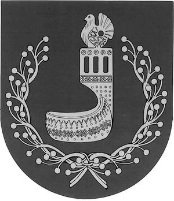 МАРИЙ ЭЛ РЕСПУБЛИКЫНОРШАНКЕ МУНИЦИПАЛЬНЫЙ РАЙОНЫН АДМИНИСТРАЦИЙЖЕПУНЧАЛАДМИНИСТРАЦИЯОРШАНСКОГО МУНИЦИПАЛЬНОГО РАЙОНА
РЕСПУБЛИКИ МАРИЙ ЭЛПОСТАНОВЛЕНИЕ